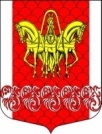 Совет депутатов муниципального образования
Кисельнинское сельское поселениеВолховского муниципального района 
Ленинградской областичетвертого созыва   РЕШЕНИЕот 17 февраля 2023 года № 03Об отчете главы администрации муниципального образования«Кисельнинское сельское поселение» об итогах деятельности за 2022 годВ соответствии с п. 5.1  ст. 37 закона РФ от 06.10.2003 года  № 131-ФЗ «Об общих принципах организации местного самоуправления в Российской Федерации», ст. 19 Устава муниципального образования «Кисельнинское сельское поселение», заслушав  и обсудив ежегодный отчет главы администрации муниципального образования «Кисельнинское  сельское поселение» Волховского муниципального района Ленинградской области о результатах своей  деятельности и деятельности администрации муниципального образования «Кисельнинское сельское поселение» за 2022 год, совет депутатов решил:1. Принять к сведению отчет главы администрации муниципального образования «Кисельнинское  сельское поселение» Волховского муниципального района Ленинградской области о результатах своей деятельности в 2022 году согласно приложения.           2. Признать по результатам отчета деятельность главы администрации муниципального образования «Кисельнинское сельское поселение» Волховского муниципального района Ленинградской области за 2022 год удовлетворительной.           3. Настоящее решение подлежит официальному опубликованию в газете «Волховские огни», сетевом издании «Волховские огни» и размещению на официальном сайте  муниципального образования «Кисельнинское сельское поселения».          4. Решение вступает в силу на следующий день после официального опубликования.Глава муниципального образования Кисельнинское сельское поселение                      	                          В.В. КиселёвДОБАВИТЬ ОТЧЕТ В ПРИЛОЖЕНИЕПриложениек решению от 17.02.2023 года № 03